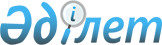 О внесении изменений в решение Таласского районного маслихата от 25 декабря 2013 года № 26 – 3 "О районном бюджете на 2014 – 2016 годы"Решение Таласского районного маслихата Жамбылской области от 4 декабря 2014 года № 39-2. Зарегистрировано Департаментом юстиции Жамбылской области 11 декабря 2014 года № 2417

      В соответствии со статьями 106 и 109 Бюджетного кодекса Республики Казахстан от 4 декабря 2008 года, Закона Республики Казахстан «О местном государственном управлении и самоуправлении в Республике Казахстан» от 23 января 2001 года и решением Жамбылского областного маслихата от 27 ноября 2014 года № 32 – 2 «О внесении изменений в решение Жамбылского областного маслихата от 18 декабря 2013 года № 20 – 3 «Об областном бюджете на 2014 – 2016 годы» (Зарегистрировано в реестре государственной регистрации Нормативно правовых актов № 2399) Таласский районный маслихат РЕШИЛ:



      1. Внести в решение Таласского районного маслихата от 25 декабря 2013 года № 26 – 3 «О районном бюджете на 2014 – 2016 годы» (Зарегистрировано в реестре государственной регистрации Нормативных правовых актов № 2084, опубликованное в газете «Талас тынысы» 11 января 2014 года № 4), следующие изменения:



      в пункте 1:



      в подпункте1):



      цифры «8 546 493» заменить цифрами «8 534 730»;



      цифры «658 546» заменить цифрами «659 546»;



      цифры «17 362» заменить цифрами «23 988»;



      цифры «8 248» заменить цифрами «8 622»;



      цифры «7 862 337» заменить цифрами «7 842 574»;



      в подпункте 2):



      цифры «8 530 458» заменить цифрами «8 518 695».



      Приложение 1, 6 к указанному решению изложить в новой редакции согласно приложениям 1, 2 к настоящему решению.



      2. Контроль за исполнением данного решения и публикацию его в интернет – ресурсах районного маслихата возложить на постоянную комиссию районного маслихата пятого созыва по вопросам социально-экономического развития района, по бюджету, местным налогам и вопросам городского хозяйства.



      3. Настоящее решение вступает в силу со дня государственной регистрации в органах юстиции и вводится в действие с 1 января 2014 года.

 

  

Районный бюджет на 2014 год

  

Бюджетные программы каждого аульного округа в районном бюджете на 2014 год

 
					© 2012. РГП на ПХВ «Институт законодательства и правовой информации Республики Казахстан» Министерства юстиции Республики Казахстан
				

      Председатель сессии

      М.Т. НесипбаевСекретарь маслихата

Ж.Асемов

Приложение 1 к решению Таласского районного маслихата

от 4 декабря 2014 года № 39 – 2

Приложение 1 к решению Таласского районного маслихат

от 25 декабря 2013 года № 26 -3

Категория

Категория

КатегорияНаименованиеСумма, тысяч тенге

Класс

Класс

КлассНаименованиеСумма, тысяч тенге

Подкласс

Подкласс

Подкласс

ПодклассСумма, тысяч тенге

1

1

1231.ДОХОДЫ8 534 730

1Налоговые поступления659 54601Подоходный налог147 6742Индивидуальный подоходный налог147 67403Социальный налог132 5001Социальный налог132 50004Hалоги на собственность356 1171Hалоги на имущество303 0753Земельный налог10 7484Hалог на транспортные средства40 6945Единый земельный налог1 60005Внутренние налоги на товары, работы и услуги15 2512Акцизы1 2513Поступления за использование природных и других ресурсов9 3004Сборы за ведение предпринимательской и профессиональной деятельности4 4605Налог на игорный бизнес24007Прочие налоги2581Прочие налоги25808Обязательные платежи, взимаемые за совершение юридически значимых действий и (или) выдачу документов уполномоченными на то государственными органами или должностными лицами7 7461Государственная пошлина7 746

2Неналоговые поступления23 98801Доходы от государственной собственности1 4501Поступления части чистого дохода государственных предприятий340015Доходы от аренды имущества, находящегося в государственной собственности1 11002Поступления от реализации товаров (работ, услуг) государственными учреждениями, финансируемыми из государственного бюджета261Поступления от реализации товаров (работ, услуг) государственными учреждениями, финансируемыми из государственного бюджета2604Штрафы, пени, санкции, взыскания, налагаемые государственными учреждениями, финансируемыми из государственного бюджета, а также содержащимися и финансируемыми из бюджета (сметы расходов) Национального Банка Республики Казахстан3861Штрафы, пени, санкции, взыскания, налагаемые государственными учреждениями, финансируемыми из государственного бюджета, а также содержащимися и финансируемыми из бюджета (сметы расходов) Национального Банка Республики Казахстан, за исключением поступлений от организаций нефтяного сектора38606Прочие неналоговые поступления22 1261Прочие неналоговые поступления22 126

3Поступления от продажи основного капитала8 62203Продажа земли и нематериальных активов8 6221Продажа земли7 9412Продажа нематериальных активов681

4Поступления трансфертов 7 842 57402Трансферты из вышестоящих органов государственного управления7 842 5742Трансферты из областного бюджета 7 842 574

Функциональная группа

Функциональная группа

Функциональная группа

Функциональная группаСумма, тысяч тенгеАдминистратор бюджетных программАдминистратор бюджетных программАдминистратор бюджетных программСумма, тысяч тенгеПрограммаПрограммаСумма, тысяч тенгеНаименованиеНаименованиеСумма, тысяч тенге

1

1

1232.Расходы8 518 695

01Государственные услуги общего характера356 920

01112Аппарат маслихата района (города областного значения)15 277

01112001Услуги по обеспечению деятельности маслихата района (города областного значения)14 922

01112003Капитальные расходы государственного органа 355

01122Аппарат акима района (города областного значения)83 680

01122001Услуги по обеспечению деятельности акима района (города областного значения)77 016

01122003Капитальные расходы государственного органа 6 664

01123Аппарат акима района в городе, города районного значения, поселка, села, сельского округа224 791

01123001Услуги по обеспечению деятельности акима района в городе, города районного значения, поселка, села, сельского округа209 198

01123022Капитальные расходы государственного органа15 593

01452Отдел финансов района (города областного значения)17 557

01452001Услуги по реализации государственной политики в области исполнения бюджета района (города областного значения) и управления коммунальной собственностью района (города областного значения)13 904

01452003Проведение оценки имущества в целях налогообложения1 400

01452010Приватизация, управление коммунальным имуществом, постприватизационная деятельность и регулирование споров, связанных с этим 348

01452018Капитальные расходы государственного органа 1 905

01453Отдел экономики и бюджетного планирования района (города областного значения)15 615

01453001Услуги по реализации государственной политики в области формирования и развития экономической политики, системы государственного планирования и управления района (города областного значения)14 821

01453004Капитальные расходы государственного органа 794

02Оборона7 426

02122Аппарат акима района (города областного значения)4 022

02122005Мероприятия в рамках исполнения всеобщей воинской обязанности4 022

02122Аппарат акима района (города областного значения)3 404

02122006Предупреждение и ликвидация чрезвычайных ситуаций масштаба района (города областного значения)3 404

03Общественный порядок, безопасность, правовая, судебная, уголовно-исполнительная деятельность4 002

03458Отдел жилищно-коммунального хозяйства, пассажирского транспорта и автомобильных дорог района (города областного значения)4 002

03458021Обеспечение безопасности дорожного движения в населенных пунктах4 002

04Образование3 230 002

04464Отдел образования района (города областного значения)590 852

04464009Обеспечение деятельности организаций дошкольного воспитания и обучения319 229

04464040Реализация государственного образовательного заказа в дошкольных организациях образования271 623

04123Аппарат акима района в городе, города районного значения, поселка, села, сельского округа3 015

04123005Организация бесплатного подвоза учащихся до школы и обратно в аульной (сельской) местности3 015

04464Отдел образования района (города областного значения)2 339 253

04464003Общеобразовательное обучение2 237 532

04464006Дополнительное образование для детей101 721

04464Отдел образования района (города областного значения)280 318

04464001Услуги по реализации государственной политики на местном уровне в области образования 8 673

04464004Информатизация системы образования в государственных учреждениях образования района (города областного значения)8 901

04464005Приобретение и доставка учебников, учебно-методических комплексов для государственных учреждений образования района (города областного значения)22 778

04464015Ежемесячная выплата денежных средств опекунам (попечителям) на содержание ребенка-сироты (детей-сирот), и ребенка (детей), оставшегося без попечения родителей13 374

04464067Капитальные расходы подведомственных государственных учреждений и организаций226 592

04466Отдел архитектуры, градостроительства и строительства района (города областного значения)16 564

04466037Строительство и реконструкция объектов образования16 564

06Социальная помощь и социальное обеспечение318 051

06451Отдел занятости и социальных программ района (города областного значения)266 612

06451002Программа занятости83 969

06451004Оказание социальной помощи на приобретение топлива специалистам здравоохранения, образования, социального обеспечения, культуры, спорта и ветеринарии в сельской местности в соответствии с законодательством Республики Казахстан2 576

06451005Государственная адресная социальная помощь4 883

06451006Оказание жилищной помощи 52 000

06451007Социальная помощь отдельным категориям нуждающихся граждан по решениям местных представительных органов4 945

06451010Материальное обеспечение детей-инвалидов, воспитывающихся и обучающихся на дому3 041

06451014Оказание социальной помощи нуждающимся гражданам на дому17 996

06451016Государственные пособия на детей до 18 лет75 328

06451017Обеспечение нуждающихся инвалидов обязательными гигиеническими средствами и предоставление услуг специалистами жестового языка, индивидуальными помощниками в соответствии с индивидуальной программой реабилитации инвалида20 967

06451023Обеспечение деятельности центров занятости населения907

06451Отдел занятости и социальных программ района (города областного значения)50 216

06451001Услуги по реализации государственной политики на местном уровне в области обеспечения занятости и реализации социальных программ для населения28 520

06451011Оплата услуг по зачислению, выплате и доставке пособий и других социальных выплат550

06451021Капитальные расходы государственного органа 3 928025Внедрение обусловленной денежной помощи по проекту Өрлеу17 218458Отдел жилищно-коммунального хозяйства, пассажирского транспорта и автомобильных дорог района (города областного значения)1 223050Реализация Плана мероприятий по обеспечению прав и улучшению качества жизни инвалидов1 223

07Жилищно-коммунальное хозяйство2 951 328

07455Отдел культуры и развития языков района (города областного значения)4 167

07455024Ремонт объектов в рамках развития городов и сельских населенных пунктов по Дорожной карте занятости 20204 167

07458Отдел жилищно-коммунального хозяйства, пассажирского транспорта и автомобильных дорог района (города областного значения)10 033

07458003Организация сохранения государственного жилищного фонда10 033

07464Отдел образования района (города областного значения)5 789

07464026Ремонт объектов в рамках развития городов и сельских населенных пунктов по Дорожной карте занятости 20205 789

07466Отдел архитектуры, градостроительства и строительства района (города областного значения)381 433

07466003Проектирование, строительство и (или) приобретение жилья коммунального жилищного фонда 366 273

07466004Проектирование, развитие, обустройство и (или) приобретение инженерно-коммуникационной инфраструктуры 12 938

07466074Развитие и иди соооужение недостающей инженерно-коммуникационной инфраструктуры в рамках второго направления Дорожной карты занятости 20202 222

07479Отдел жилищной инспекции (города областного значения)5 980

07479001Услуги по реализации государственной политики на местном уровне в области жилищного фонда5 980

07123Аппарат акима района в городе, города районного значения, поселка, села, сельского округа3 545

07123014Организация водоснабжения населенных пунктов3 545

07458Отдел жилищно-коммунального хозяйства, пассажирского транспорта и автомобильных дорог района (города областного значения)119 416

07458011Обеспечение бесперебойного теплоснабжения малых городов37 143

07458012Функционирование системы водоснабжения и водоотведения72 784

07458028Развитие коммунального хозяйства6 160

07458029Развитие системы водоснабжения и водоотведения 3 329

07466Отдел архитектуры, градостроительства и строительства района (города областного значения)2 275 249

07466005Развитие коммунального хозяйства21 629

07466006Развитие системы водоснабжения и водоотведения 2 192 172

07466058Развитие системы водоснабжения и водоотведения в сельских населенных пунктах61 448

07123Аппарат акима района в городе, города районного значения, поселка, села, сельского округа28 370

07123008Освещение улиц населенных пунктов22 468

07123009Обеспечение санитарии населенных пунктов2 736

07123011Благоустройство и озеленение населенных пунктов3 166

07458Отдел жилищно-коммунального хозяйства, пассажирского транспорта и автомобильных дорог района (города областного значения)117 346

07458016Обеспечение санитарии населенных пунктов40 349

07458017Содержание мест захоронений и захоронение безродных4 178

07458018Благоустройство и озеленение населенных пунктов72 819

08Культура, спорт, туризм и информационное пространство481 822

08455Отдел культуры и развития языков района (города областного значения)113 687

08455003Поддержка культурно-досуговой работы113 687

08465Отдел физической культуры и спорта района (города областного значения)17 619001Услуги по реализации государственной политики на местном уровне в сфере физической культуры и спорта5 963

08465005Развитие массового спорта и национальных видов спорта 3 261

08465006Проведение спортивных соревнований на районном (города областного значения) уровне2 030

08465007Подготовка и участие членов сборных команд района (города областного значения) по различным видам спорта на областных спортивных соревнованиях6 365

08466Отдел архитектуры, градостроительства и строительства района (города областного значения)217 542

08466008Развитие объектов спорта 217 542

08455Отдел культуры и развития языков района (города областного значения)37 756

08455006Функционирование районных (городских) библиотек37 756

08456Отдел внутренней политики района (города областного значения)22 005

08456002Услуги по проведению государственной информационной политики через газеты и журналы 22 005

08455Отдел культуры и развития языков района (города областного значения)32 948

08455001Услуги по реализации государственной политики на местном уровне в области развития языков и культуры8 712

08455010Капитальные расходы государственного органа 102

08455032Капитальные расходы подведомственных государственных учреждений и организаций24 134

08456Отдел внутренней политики района (города областного значения)40 265

08456001Услуги по реализации государственной политики на местном уровне в области информации, укрепления государственности и формирования социального оптимизма граждан11 200

08456003Реализация мероприятий в сфере молодежной политики19 106

08456006Капитальные расходы государственного органа 1 661

08456032Капитальные расходы подведомственных государственных учреждений и организаций8 298

10Сельское, водное, лесное, рыбное хозяйство, особо охраняемые природные территории, охрана окружающей среды и животного мира, земельные отношения180 845

10462Отдел сельского хозяйства района (города областного значения)20 492001Услуги по реализации государственной политики на местном уровне в сфере сельского хозяйства14 241006Капитальные расходы государственного органа 200

10454099Реализация мер по оказанию социальной поддержки специалистов6 051

10473Отдел ветеринарии района (города областного значения)45 701

10473001Услуги по реализации государственной политики на местном уровне в сфере ветеринарии8 964

10473003Капитальные расходы государственного органа 321

10473005Обеспечение функционирования скотомогильников (биотермических ям) 4 813

10473006Организация санитарного убоя больных животных17 388

10473007Организация отлова и уничтожения бродячих собак и кошек1 400

10473008Возмещение владельцам стоимости изымаемых и уничтожаемых больных животных, продуктов и сырья животного происхождения7 155

10473009Проведение ветеринарных мероприятий по энзоотическим болезням животных1 180

10473010Проведение мероприятий по идентификации сельскохозяйственных животных4 480

10463Отдел земельных отношений района (города областного значения)10 092

10463001Услуги по реализации государственной политики в области регулирования земельных отношений на территории района (города областного значения)8 789

10463004Организация работ по зонированию земель873

10463007Капитальные расходы государственного органа 430

10473Отдел ветеринарии района (города областного значения)104 560

10473011Проведение противоэпизоотических мероприятий104 560

11Промышленность, архитектурная, градостроительная и строительная деятельность39 507

11466Отдел архитектуры, градостроительства и строительства района (города областного значения)39 507

11466001Услуги по реализации государственной политики в области строительства, улучшения архитектурного облика городов, районов и населенных пунктов области и обеспечению рационального и эффективного градостроительного освоения территории района (города областного значения)11 510

11466013Разработка схем градостроительного развития территории района, генеральных планов городов районного (областного) значения, поселков и иных сельских населенных пунктов25 931

11466015Капитальные расходы государственного органа 2 066

12Транспорт и коммуникации208 497

12458Отдел жилищно-коммунального хозяйства, пассажирского транспорта и автомобильных дорог района (города областного значения)208 497

12458022Развитие транспортной инфраструктуры22 894

12458023Обеспечение функционирования автомобильных дорог185 603

13Прочие691 371

13494Отдел предпринимательства и промышленности района (города областного значения)375

13454006Поддержка предпринимательской деятельности375

13123Аппарат акима района в городе, города районного значения, поселка, села, сельского округа23 715

13123040Реализация мер по содействию экономическому развитию регионов в рамках Программы «Развитие регионов» 23 715

13452Отдел финансов района (города областного значения)9 519

13452012Резерв местного исполнительного органа района (города областного значения) 9 519

13458Отдел жилищно-коммунального хозяйства, пассажирского транспорта и автомобильных дорог района (города областного значения)555 749

13454001Услуги по реализации государственной политики на местном уровне в области жилищно-коммунального хозяйства, пассажирского транспорта и автомобильных дорог 8 738

13454013Капитальные расходы государственного органа 1 881

13454044Текущее обустройство моногородов в рамках Программы развития моногородов на 2012-2020 годы110 977

13454067Капитальные расходы подведомственных государственных учреждений и организаций40 000

13454085Реализация бюджетных инвестиционных проектов в рамках Программы развития моногородов на 2012-2020 годы394 153

13466Отдел архитектуры, градостроительства и строительства района (города областного значения)6 600

13466077Развитие инженерной инфраструктуры в рамках Программы «Развитие регионов»6 600

13494Отдел предпринимательства и промышленности района (города областного значения)95 413

13458001Услуги по реализации государственной политики на местном уровне в области развития предпринимательства и промышленности 7 087

13458003Капитальные расходы государственного органа576

13458032Капитальные расходы подведомственных государственных учреждений и организаций250

13458033Субсидирование процентной ставки по кредитам для реализации проектов в рамках Программы развития моногородов на 2012-2020 годы81 000

13458034Предоставление грантов на развитие новых производств в рамках Программы развития моногородов на 2012-2020 годы6 500

14Обслуживание долга3085

14452Отдел финансов района (города областного значения)3085

14452013Обслуживание долга местных исполнительных органов по выплате вознаграждений и иных платежей по займам из областного бюджета3085

15Трансферты45 839

15452Отдел финансов района (города областного значения)45 839

15452006Возврат неиспользованных (недоиспользованных) целевых трансфертов39 213

15452016Возврат, использованных не по целевому назначению целевых трансфертов6 6263. Чистое бюджетное кредитование100 206Бюджетные кредиты 107 782

10Сельское, водное, лесное, рыбное хозяйство, особо охраняемые природные территории, охрана окружающей среды и животного мира, земельные отношения52 782

10462Отдел сельского хозяйства района (города областного значения)52 782

10454008Бюджетные кредиты для реализации мер социальной поддержки специалистов52 782

13Прочие55 000

13494Отдел предпринимательства и промышленности района (города областного значения)55 000

13454008Кредитование на содействие развитию предпринимательства в моногородах55 000

Категория



Класс

Подкласс

Категория



Класс

Подкласс

Категория



Класс

Подкласс

Категория



Класс

Подкласссумма, тысяч тенге

1

1

123

5Погашение бюджетных кредитов7 57601Погашение бюджетных кредитов7 5761Погашение бюджетных кредитов, выданных из государственного бюджета7 576

Функциональная группа



Администратор бюджетных программ

Программа

Функциональная группа



Администратор бюджетных программ

Программа

Функциональная группа



Администратор бюджетных программ

Программа

Функциональная группа



Администратор бюджетных программ

Программасумма, тысяч тенге

1

1

1234. Сальдо по операциям с финансовыми активами30 000Приобретение финансовых активов 30 000

13Прочие30 000458Отдел жилищно-коммунального хозяйства, пассажирского транспорта и автомобильных дорог района (города областного значения)30 000060Увеличение уставного капитала уполномоченных подведомственных учреждений30 000

Категория

Категория

Категория

КатегорияСумма, тысяч тенге

Класс Наименование

Класс Наименование

Класс Наименование

Класс НаименованиеСумма, тысяч тенге

Подкласс

Подкласс

Подкласс

ПодклассСумма, тысяч тенге

1

1

123

6Поступления от продажи финансовых активов государства0

Функциональная группа

Функциональная группа

Функциональная группа

Функциональная группаСумма, тысяч тенге

Администратор бюджетных программ

Администратор бюджетных программ

Администратор бюджетных программ

Администратор бюджетных программСумма, тысяч тенге

Программа Наименование

Программа Наименование

Программа Наименование

Программа НаименованиеСумма, тысяч тенге

1

1

1235. Дефицит бюджета (профицит)- 114 1716. Финансирование дефицита бюджета (использование профицита)114 171

Категория

Категория

Категория

КатегорияСумма, тысяч тенге

Класс Наименование

Класс Наименование

Класс Наименование

Класс НаименованиеСумма, тысяч тенге

Подкласс

Подкласс

Подкласс

ПодклассСумма, тысяч тенге

1

1

123

7Поступления займов107 78201Внутренние государственные займы107 7822Договоры займа107 782

Функциональная группа



Администратор бюджетных программ

Программа

Функциональная группа



Администратор бюджетных программ

Программа

Функциональная группа



Администратор бюджетных программ

Программа

Функциональная группа



Администратор бюджетных программ

ПрограммаСумма, тысяч тенге

Наименование

Наименование

Наименование

НаименованиеСумма, тысяч тенге

1

1

123

16Погашение займов9 369

16Погашение займов9 369

16452Отдел финансов района (города областного значения)9 369

16452008Погашение долга местного исполнительного органа перед вышестоящим бюджетом7 576021Возврат неиспользованных бюджетных кредитов, выданных из местного бюджета1 793

Категория

Категория

Категория

КатегорияСумма, тысяч тенге

Класс Наименование

Класс Наименование

Класс Наименование

Класс НаименованиеСумма, тысяч тенге

Подкласс

Подкласс

Подкласс

ПодклассСумма, тысяч тенге

1

1

123

8Используемые остатки бюджетных средств15 758

Приложение 2 к решению Таласского районного маслихата

от 4 декабря 2014 года № 39 – 2

Приложение 6 к решению Таласского районного маслихата

25 декабря 2013 года №26-3

№НаименованиеПрограмма 001 "Услуги по обеспечению деятельности акима района в городе, города районного значения, поселка, села, сельского округа"Программа 022 "Капитальные расходы государственных органа"Программа 005 "Организация бесплатного подвоза учащихся до школы и обратно в аульной местности"Программа 014 "Организация водоснабжения населенных пунктов"Программа 008 "Освещение улиц населенных пунктов"Программа 009 "Обеспечение санитарии населенных пунктов"Программа 011 "Благоустройство и озеленение населенных пунктов"Программа 040 "Реализация мер по содействию экономическому развитию регионов в рамках Программы «Развитие регионов» "

12345671089

1Аппарат акима города Каратау444776063015015859000

2Аппарат акима Ушаралского сельского округа16466121003853142741821,0

3Аппарат акима Акколского сельского округа1801032100012672982702286,0

4Аппарат акима Бериккаринского сельского округа11261121004352702742190,1

5Аппарат акима Бостандыкского сельского округа11503121007152002542117,7

6Аппарат акима Каратауского сельского округа11155121003491241741529,4

7Аппарат акима Кенесского сельского округа1124412100406722381743,5

8Аппарат акима Тамдинского сельского округа199892261035452803051741537,6

9Аппарат акима Кызылаутского сельского округа113562261004271242482211,5

10Аппарат акима Ойыкского сельского округа12925121007142472412868,2

11Аппарат акима Аккумского сельского округа90842261003981402531406,0

12Аппарат акима С.Шакировского сельского округа115552076005734782572026,0

13Аппарат акима Кокталского сельского округа909120710043653259813,6

14Аппарат акима Каскабулакского сельского округа11082121002241112501164,4Всего2091981559330153545224682736316623715